МУНИЦИПАЛЬНОЕ ОБРАЗОВАНИЕГОРОДСКОЙ ОКРУГ ГОРОД СУРГУТАДМИНИСТРАЦИЯ ГОРОДАПОСТАНОВЛЕНИЕО внесении изменений в постановление Администрации города от 20.06.2018 № 4621«О порядке реализации общественныхинициатив в рамках проектапартисипаторного бюджетирования«Бюджет Сургута Online»В соответствии с постановлением Администрации города от 13.12.2013               № 8994 «Об утверждении муниципальной программы «Управление муниципальными финансами города Сургута на 2014 – 2030 годы», распоряжением Админи-страции города от 30.12.2005 № 3686 «Об утверждении Регламента Администрации города»:1. Внести в постановление Администрации города от 20.06.2018 № 4621                   «О порядке реализации общественных инициатив в рамках проекта партисипаторного бюджетирования «Бюджет Сургута Online» следующие изменения:1.1. В заголовке и в пункте 1 постановления слова «общественных инициатив в рамках» исключить.1.2. Приложения 1, 2 к постановлению изложить в новой редакции согласно приложениям 1, 2 к настоящему постановлению соответственно.2. Управлению документационного и информационного обеспечения разместить настоящее постановление на официальном портале Администрации города.3. Муниципальному казенному учреждению «Наш город» опубликовать настоящее постановление в средствах массовой информации.4. Контроль за выполнением постановления возложить на заместителя Главы города Шерстневу А.Ю.Глава города                                                                                                В.Н. ШуваловПриложение 1постановлению Администрации города от ____________ № _________Порядок реализации проекта партисипаторного бюджетирования«Бюджет Сургута Online»Раздел I. Концепция проектаНастоящий Порядок реализации проекта партисипаторного бюджетиро-вания «Бюджет Сургута Online» (далее – порядок) разработан в целях опреде-ления и реализации социально значимых общественных инициатив на терри-    тории муниципального образования городской округ город Сургут с привлечением граждан и организаций к деятельности органа местного самоуправления       в решении проблем локального характера.В целях настоящего порядка под партисипаторным бюджетированием                 понимается форма общественного участия граждан в реализации местного самоуправления посредством их привлечения к инициированию и отбору общест-венных инициатив, подлежащих реализации Администрацией города за счет средств бюджета города.Выбор общественных инициатив для последующей реализации осуществляет коллегиальный орган – «Народный совет», порядок формирования и работы которого определяется положением о «Народном совете».Общественные инициативы для реализации выбираются из числа предложений, выдвинутых жителями города, юридическими лицами и индивидуальными предпринимателями, осуществляющими свою деятельность на территории муниципального образования. Раздел II. Общие положения1. Настоящий порядок устанавливает процедуру организации и прове-              дения отбора общественных инициатив в рамках проекта партисипаторного         бюджетирования «Бюджет Сургута Online» (далее – проект).2. Цели проекта:- повышение эффективности бюджетных расходов за счет вовлечения населения в процессы принятия решений на местном уровне и усиления общественного контроля за действиями органа местного самоуправления;- совершенствование механизмов, позволяющих гражданам участвовать               в распределении средств городского бюджета; - содействие развитию институтов гражданского общества и местного                самоуправления.3. Задачи проекта:- повышение открытости деятельности органа местного самоуправления;- привлечение жителей города к решению различных проблем и вопросов путем предоставления жителям города возможности участвовать в распреде-         лении части средств городского бюджета;- развитие механизма взаимодействия граждан и городской власти                по решению вопросов местного значения.4. Организаторами проекта являются департамент финансов Админи-                страции города и муниципальное казенное учреждение «Наш город» (далее –                    МКУ «Наш город»).Департамент финансов Администрации города:- проводит обучающие мероприятия для членов «Народного совета»;- осуществляет координацию деятельности всех участников реализации проекта;- осуществляет организационно-техническое обеспечение реализации               проекта;- оказывает консультативно-методологическую поддержку участникам проекта;- обеспечивает разработку единой символики проекта и ее передачу ответственным структурным подразделениям Администрации города в целях визу-альной идентификации реализованных общественных инициатив;- осуществляет содействие МКУ «Наш город» в проведении информационной кампании по размещению информации об условиях и сроках отбора                   общественных инициатив, в том числе размещает на портале «Бюджет для граждан» объявление о начале сбора заявок на участие в проекте;- осуществляет совместно с МКУ «Наш город» сбор заявок на участие                    в проекте, направляет их «Народному совету»; - проводит на портале «Бюджет для граждан» голосование среди жителей города по вопросам приоритетности реализации предложенных общественных инициатив и передает его результаты «Народному совету»;- при необходимости проводит на портале «Бюджет для граждан» голосование среди жителей города по вопросу размещения общественных инициатив, направленных на благоустройство территорий и мест массового пользования              горожан; - осуществляет размещение на портале «Бюджет для граждан» итогов                   отбора и критериальной оценки общественных инициатив;- осуществляет организационную работу по взаимодействию «Народного совета» со структурными подразделениями Администрации города, ответственными за реализацию отобранных общественных инициатив.МКУ «Наш город»:- проводит информационную кампанию среди жителей города о реали-               зации проекта «Бюджет Сургута Online»;- организует заседания «Народного совета», осуществляет техническое обеспечение и координацию его деятельности;- обеспечивает прием, учет и хранение поступивших общественных                    инициатив. 5. Участниками реализации проекта являются «Народный совет», жители города, достигшие возраста 18-и лет, юридические лица и индивидуальные предприниматели, осуществляющие свою деятельность на территории муниципального образования.Раздел III. Организация и проведение отбора общественных инициатив1. Для участия в отборе участниками реализации проекта подаются заявки по форме согласно приложению 1 к настоящему порядку, а также при наличии проектно-сметной (сметной) документации по предложенной общественной инициативе. Прием и регистрация заявок на бумажных носителях осуществляется в МКУ «Наш город» по адресу: улица Декабристов, дом 5 и в пунктах                       по работе с населением МКУ «Наш город» по месту жительства; в электронном виде заявки принимаются на адрес электронной почты: surgut-online@bk.ru.  2. Информационное сообщение о начале сбора заявок размещается департаментом финансов Администрации города на официальном портале Администрации города и портале «Бюджет для граждан».3. Прием заявок проводится в сроки, установленные календарным планом проекта, утвержденным муниципальным правовым актом Администрации                    города (далее – календарный план проекта).4. Заявки, представленные после окончания даты их приема, не принимаются и возвращаются участникам проекта.5. Отбор общественных инициатив включает в себя следующие этапы: Прием и учет МКУ «Наш город» заявок с присвоением каждой                           из них регистрационного номера и указанием даты подачи, а также оформление                    журнала регистрации заявок. Поступившие заявки направляются председателю «Народного совета» (в его отсутствие – заместителю председателя «Народного совета») не реже одного раза в неделю по мере их поступления. Рассмотрение «Народным советом» заявок и определение их соответствия следующим требованиям:- заявка соответствует установленной форме и содержит все необходимые параметры согласно приложению 1 к настоящему порядку; - общественная инициатива ориентирована на решение конкретной локальной проблемы города, должна быть экономически целесообразной, актуальной                     и востребованной большим кругом горожан;- общественная инициатива предлагается к осуществлению на территории города;- общественная инициатива осуществляется в рамках полномочий, установленных статьей 16 Федерального закона от 06.10.2003 № 131-ФЗ «Об общих принципах организации местного самоуправления в Российской Федерации»; - общественная инициатива не должна быть направлена на благоустройство дворовых территорий многоквартирных домов, которое осуществляется                    в порядке, установленном постановлением Администрации города от 29.12.2017 № 11725 «Об утверждении муниципальной программы «Формирование                      комфортной городской среды на 2018 – 2030 годы»; - срок (период) реализации отдельной общественной инициативы                 не должен превышать двух финансовых лет;- заявка содержит реалистичную оценку стоимости и механизм реализации общественной инициативы;- общественная инициатива не противоречит действующему законодательству;- реализация общественной инициативы не направлена на извлечение                 материальной прибыли ее инициаторами; - реализация отобранных общественных инициатив не ущемляет права                   и свободы жителей города, не участвующих в проекте «Бюджет Сургута Online».  5.3. Формирование в течение пяти рабочих дней после даты окончания сбора заявок перечня заявок, принятых к рассмотрению «Народным советом»,               и перечня заявок, представленных с нарушением требований, указанных                       в пункте 5.2 настоящего порядка. Данный перечень с причинами отказа в дальнейшем рассмотрении готовит МКУ «Наш город» и направляет в департамент             финансов Администрации города для размещения на портале «Бюджет для граждан». Указанный перечень размещается департаментом финансов Администрации                  города в течение трех рабочих дней с момента его получения.5.4. Оценка «Народным советом» общественных инициатив, прошедших отбор в соответствии с требованиями пункта 5.2, в соответствии с критериями, установленными приложением 2 к настоящему порядку. 5.5. Проведение на портале «Бюджет для граждан» голосования среди                жителей города по определению приоритетности реализации отобранных общественных инициатив.5.6. Формирование департаментом финансов Администрации города                  итоговой оценки общественных инициатив с учетом результатов голосования среди жителей города. Общественной инициативе, набравшей наибольшее число голосов, присваивается максимальное количество баллов – 16. Дальнейшее                  распределение баллов по каждой общественной инициативе осуществляется                  по формуле:По общественным инициативам, набравшим равное количество баллов               по результатам критериальной оценки, приоритетность определяется департаментом финансов Администрации города в соответствии с результатами голосования среди жителей города на портале «Бюджет для граждан». 5.7. Утверждение «Народным советом» перечня общественных инициатив с учетом результатов голосования среди жителей города в порядке приоритет- ности их реализации. 5.8. Размещение департаментом финансов Администрации города на портале «Бюджет для граждан» перечня общественных инициатив, подлежащих реали-                зации, в порядке убывания их приоритетности.5.9. Проработка структурными подразделениями Администрации города перечня общественных инициатив в следующем порядке:5.9.1. Департамент финансов Администрации города определяет                               по отобранным общественным инициативам ответственных исполнителей                         с учетом закрепленных за структурными подразделениями функций и направляет в их адрес соответствующие материалы.  5.9.2. Структурные подразделения Администрации города в сроки,                   установленные календарным планом проекта, прорабатывают полученные общественные инициативы и предоставляют в департамент финансов Администрации города:- информацию о возможности и сроках реализации общественных инициатив;- информацию о реальной стоимости общественных инициатив;- информацию о наличии источников финансового обеспечения реализации общественных инициатив, стоимость которых превышает 5 млн. рублей;- в случае невозможности реализации общественных инициатив на территориях, предложенных инициаторами, альтернативные варианты их разме-                 щения;- предложения о тиражировании общественной инициативы в нескольких        экземплярах на нескольких общественных территориях в пределах 5 млн. рублей.5.9.3. В стоимость реализации общественных инициатив должны быть включены расходы на изготовление знаков визуальной идентификации проекта «Бюджет Сургута Online». 5.9.4. Департамент финансов Администрации города информирует «Народный совет», Главу города о результатах работы структурных подразде-лений Администрации города. 5.10. «Народный совет» путем открытого голосования утверждает перечень общественных инициатив, подлежащих реализации, с учетом результатов проработки ответственными структурными подразделениями Администрации города.Раздел IV. Реализация общественных инициативФинансовое обеспечение и дальнейшая реализация общественных инициатив осуществляется департаментом финансов Администрации города и структурными подразделениями Администрации города в порядке, установленном действующим бюджетным законодательством.Источниками финансового обеспечения реализации общественных инициатив являются:- бюджетные ассигнования, зарезервированные на данные цели в бюджетной росписи департамента финансов Администрации города (предельная стоимость реализации отдельной общественной инициативы не должна превышать                              5 млн. рублей);- средства софинансирования физических и юридических лиц;- бюджетные ассигнования главных распорядителей бюджетных средств, ответственных за исполнение отобранных общественных инициатив.Определение исполнителей осуществляется в соответствии с законодательством Российской Федерации и иными нормативными правовыми актами                  о контрактной системе в сфере закупок товаров, работ, услуг для обеспечения государственных и муниципальных нужд.Раздел V. Отчетность по реализации общественных инициативСтруктурные подразделения Администрации города, ответственные                       за реализацию отобранных общественных инициатив, по окончании их реали-зации направляют в департамент финансов Администрации города в течение семи рабочих дней (с даты фактического завершения работ) отчет в форме краткого письменного описания результатов реализации общественной инициативы с обязательным приложением фотографий с места реализации соответствующей общественной инициативы.Департамент финансов Администрации города в течение двух рабочих дней с момента получения отчетов от структурных подразделений Админи-                страции города размещает указанную информацию на портале «Бюджет                        для граждан» с целью информирования жителей города и членов «Народного         совета» о реализованных в рамках партисипаторного бюджетирования общественных инициативах. Приложение 1к порядку реализации проекта партисипаторного бюджетирования «Бюджет Сургута Online»Заявкадля участия в проекте «Бюджет Сургута Online»*1. Название общественной инициативы:________________________________________________________________________________2. Место реализации общественной инициативы:________________________________________________________________________________3. Сведения об инициаторе общественной инициативы:________________________________________________________________________________(полное Ф.И.О. физического лица или индивидуального предпринимателя, наименование юридического лица        с указанием контактного лица)контактный телефон: __________________________ e-mail _____________________________4. Тип общественной инициативы (нужное подчеркнуть):- дороги;- народное творчество;- благоустройство общественных территорий, мест массового пользования, территорий муниципальных учреждений**;- массовые мероприятия;- библиотеки;- детские площадки;- жилищно-коммунальное хозяйство и бытовое обслуживание;- объекты культуры и культурного наследия;- спорт  5. Ориентировочный бюджет общественной инициативы (стоимость одной заявки                        не должна превышать 5,0 млн. рублей): 6. Опишите актуальность проблемы, на решение которой направлена общественная инициатива ________________________________________________________________________________________________________________________________________________________________________________________________________________________________________________________________________________________________________________________________________________________________________________________________________________7. Благополучатели:Количество прямых благополучателей:__________человек.Укажите механизм определения количества прямых благополучателей ________________________________________________________________________________________________________________________________________________________________________________________________________________________________________________8. Готовность софинансирования общественной инициативы (нужное подчеркнуть):- в форме финансового участия   __________________________________________________;(укажите размер доли Вашего участия в реализации общественной          инициативы от ее фактической стоимости, %)- в форме трудового участия   _____________________________________________________;(опишите форму Вашего возможного трудового участия)- не готов(-а).9. Дополнительная информация и комментарии:________________________________________________________________________________________________________________________________________________________________________________________________________________________________________________ Ставя отметку «», я даю свое согласие на обработку моих персональных данных в соответствии с требованиями Федерального закона от 27.07.2006 № 152-ФЗ «О персональных                 данных».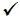 Инициатор общественной инициативы: _____________________________________________                                                          (подпись, Ф.И.О.)Дата «_____» __________ 20__ годаПримечания:* заполнение всех полей заявки обязательно, срок реализации общественной инициативы                             не должен превышать 2 календарных лет;** кроме благоустройства дворовых территорий многоквартирных домов, которое осуществляется в порядке, установленном постановлением Администрации города от 29.12.2017                       № 11725 «Об утверждении муниципальной программы «Формирование комфортной городской среды на 2018 – 2030 годы»   Приложение 2к порядку реализации проекта партисипаторного бюджетирования «Бюджет Сургута Online»Критерии оценки общественных инициатив в рамках проекта «Бюджет Сургута Online»Приложение 2к постановлению Администрации города от ____________ № _________Положение о «Народном совете»Раздел I. Общие положения1. «Народный совет» создан в целях проведения экспертизы и конкурсного отбора общественных инициатив в рамках проекта партисипаторного                     бюджетирования на уровне муниципального образования городской округ город Сургут. 2. Организационно-техническое обеспечение деятельности «Народного                   совета» осуществляет МКУ «Наш город».Раздел II. Состав «Народного совета»1. Состав «Народного совета» в количестве 15 членов формируется                  из наиболее активных жителей города и имеет следующую структуру:- пять представителей от территориальных общественных самоуправлений       города;- три представителя от Молодежной палаты при Думе города Сургута;- два представителя от высших учебных заведений города из числа преподавательского состава и студентов;- два представителя от совета при Главе города по организации стратегического управления в городе Сургуте;- два представителя малого и среднего предпринимательства города;- один представитель от Союза «Сургутская торгово-промышленная            палата».2. Состав «Народного совета» утверждается муниципальным правовым    актом Администрации города.Вступление и участие в «Народном совете» осуществляется на добро-     вольной и безвозмездной основе.В состав «Народного совета» входят: председатель, заместитель председателя, секретарь и члены «Народного совета». Председатель «Народного совета» и его заместитель избираются открытым    голосованием на первом заседании из числа его членов.Секретарь назначается председателем «Народного совета» из числа                      его членов.Раздел III. Полномочия «Народного совета»«Народный совет» осуществляет следующие полномочия: - оценивает поступившие проекты на соответствие требованиям, установленным порядком реализации общественных инициатив в рамках проекта         партисипаторного бюджетирования «Бюджет Сургута Online»;- проводит экспертизу поступивших на рассмотрение проектов в соответствии с критериями оценки, установленными порядком реализации общест-   венных инициатив в рамках проекта партисипаторного бюджетирования                 «Бюджет Сургута Online»;- формирует (с учетом сформированной департаментом финансов Администрации города итоговой оценки отобранных общественных инициатив) перечень проектов, предложенных к реализации в очередном финансовом году                        в порядке убывания их приоритетности, направляет его в Администрацию                      города для проработки структурными подразделениями Администрации города на предмет возможности их реализации и реальной стоимости;- утверждает перечень общественных инициатив, подлежащих реали-        зации, с учетом результатов проработки ответственными структурными подразделениями Администрации города;- формирует предложения по форме заявки для участия в проекте, а также критериям оценки поступивших общественных инициатив.Раздел IV. Организация работы «Народного совета»1. Работой «Народного совета» руководит его председатель, а на период его отсутствия – заместитель председателя. 2. Председатель «Народного совета»:- осуществляет общее руководство работой «Народного совета»; - ведет заседание «Народного совета»; - формирует повестку заседания «Народного совета»; - подписывает протокол заседания «Народного совета».3. Секретарь «Народного совета» ведет и оформляет протокол заседаний «Народного совета», осуществляет подсчет голосов в случае проведения голосования среди членов «Народного совета», выполняет отдельные поручения председателя «Народного совета».4. Порядок проведения заседаний «Народного совета»:- информация о дате и месте проведения заседания «Народного совета»,                  а также повестка и материалы к заседанию представляются секретарем его членам не позднее чем за три дня до даты заседания;- заседание «Народного совета» является правомочным, если на нем                     присутствуют более половины его членов;- решение «Народного совета» принимается простым большинством голосов его членов, принявших участие в заседании, путем открытого голосования;- при голосовании каждый член «Народного совета» имеет один голос.      При равенстве голосов решающим является голос председателя, в период                       его отсутствия – заместителя председателя.5. Результатом работы «Народного совета» являются протоколы заседаний.                 В протоколе указываются дата проведения заседания «Народного совета», список присутствовавших, перечень рассмотренных на заседании вопросов.«11»092018г.№6937№ п/пНаименование расходовОбщая стоимость (руб.)1231Разработка технической документации2Расходы на осуществление общественной инициативы, в том числе:2.1Работы по возведению (ремонту) объекта2.2Приобретение материалов (перечень и объем приложить)2.3Приобретение оборудования (перечень и объем приложить)3Прочие расходы (опишите)ИтогоИтогоКритерииМаксимальное количество баллов 1. Социальная эффективность от реализации общественной инициативы 30Положительное восприятие населением социальной, культурной и досуговой общественной инициативы.
Оценивается суммарно:- способствует формированию активной гражданской позиции, здоровому образу жизни, направлен на воспитание нравственности, толерантности, других социально значимых качеств (мероприятия, акции, форумы) - 3 балла;- создание объектов городской инфраструктуры - 5 баллов;- создание (восстановление) новых рекреационных зон, точек социального притяжения, мест массового отдыха населения, объектов культурного наследия - 7 баллов15Актуальность (острота) проблемы:средняя – проблема достаточно широко осознается целевой группой населения, ее решение может привести к улучшению качества жизни - 1 балл;высокая – отсутствие решения будет негативно сказываться                     на качестве жизни целевой группы населения - 3 балла;очень высокая – решение проблемы необходимо для поддержания                  и сохранения условий жизнеобеспечения целевой группы населения - 5 баллов51.3. Количество прямых благополучателей от реализации общественной инициативы:до 50 человек - 1 балл;
от 50 до 100 человек - 3 балла;
от 100 до 300 человек - 5 баллов;
от 300 до 600 человек - 7 баллов;
более 600 человек - 10 баллов102. Степень эффективности и инновационности предлагаемых технических решений 232.1. Использование инновационных технологий при реализации                     общественной инициативы, если есть - 3 балла, нет - 0 баллов32.2. Стоимость общественной инициативы на одного прямого благополучателя:
до 249,9 рубля - 20 баллов;
до 499,9 рубля - 9 баллов;
до 699,9 рубля - 8 баллов;
от 700 до 1199,9 рубля - 7 баллов;
от 1200 до 1699,9 рубля - 6 баллов;
от 1700 до 2199,9 рубля - 5 баллов;
от 2200 до 2699,9 рубля - 4 балла;
от 2700 до 3199,9 рубля - 3 балла;
от 3200 до 3699,9 рубля - 2 балла;
от 3700 рублей и более - 1 балл203. Наличие приложенной к заявке проектно-сметной (сметной) документации, если есть - 5 баллов, нет - 0 баллов  54. «Срок жизни» результатов реализации общественной инициативы (лет):до 1 года - 1 балл;от 1 до 5 лет - 10 баллов;свыше 5 лет - 20 баллов205. Приведет ли реализация общественной инициативы к увеличению расходов бюджета в последующих периодах:да - 0 баллов;нет - 5 баллов56. Софинансирование гражданами общественной инициативы, да - 1 балл, нет - 0 баллов1Всего: максимальное количество баллов 84